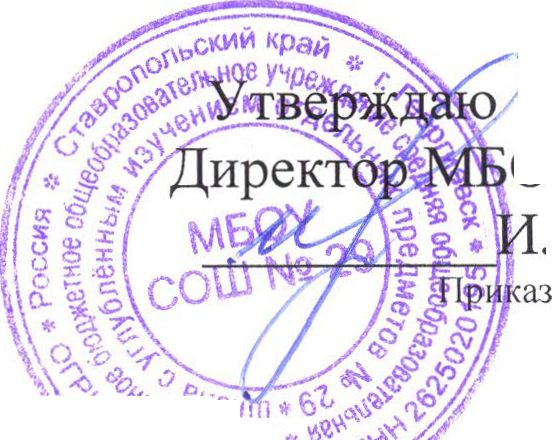 об оказании платных образовательных услуг в
МБОУ СОШ № 29Общие положенияНастоящее положение об оказании платных образовательных услуг в муниципальном	бюджетном	общеобразовательном учрежденииМБОУ СОШ № 29 (далее - Учреждение), разработано в соответствии с: Федеральным законом от 12.01.1996 г. № 7-ФЗ (редакция от 30.12.2020 г.) «О некоммерческих организациях»;Федеральным законом от 07.02.1992 г. № 2300-1 ФЗ (редакция от 08.12.2020 г.) «О защите прав потребителей»;Федеральным законом от 08.05.2010 г. № 83-ФЗ «О внесении изменений в отдельные законодательные акты Российской Федерации в связи с совершенствованием правового положения государственных (муниципальных) учреждений»;Федеральным законом от 29.12.2012 г. № 273-ФЗ «Об образовании в Российской Федерации»;Постановлением Правительства РФ «Об утверждении правил оказания платных образовательных услуг» от 15.09.2020 г. № 1441;Постановлением администрации Георгиевского городского округа Ставропольского края от 15.01.2018 № 32 «Об оказании платных услуг муниципальными бюджетными учреждениями Георгиевского городского округа Ставропольского края, за исключением платной услуги по осуществлению присмотра и ухода за ребёнком в детских дошкольных учреждениях»;Постановлением администрации Георгиевского городского округа Ставропольского края от 05.10.2020 № 2366 «Об утверждении перечня платных образовательных услуг»;Приказом управления образования и молодежной политики администрации Георгиевского городского округа Ставропольского края от 30.12.2020 года №2266 «Об утверждении Порядка организации и предоставления платных образовательных	услуг муниципальными	образовательнымиорганизациями Георгиевского городского округа Ставропольского края, за исключением платной услуги по осуществлению присмотра и ухода за ребенком в детских дошкольных учреждениях»;Уставом МБОУ СОШ № 29 и другими нормативными правовыми актами
Российской Федерации, Ставропольского края, органов местногосамоуправления, регулирует отношения, возникающие между заказчиком, исполнителем и обучающимся при оказании платных образовательных услуг.Понятия, используемые в Положении, означают:«заказчик» - физическое и (или) юридическое лицо, имеющее намерение заказать либо заказывающее платные образовательные услуги для себя или иных лиц на основании договора;«исполнитель» - Учреждение, осуществляющее образовательную деятельность и предоставляющая платные образовательные услуги обучающемуся;«обучающийся» - физическое лицо, осваивающее образовательную программу;«стороны» - заказчик, исполнитель и обучающийся;«платные образовательные услуги» - осуществление образовательной деятельности по заданиям и за счет средств физических и (или) юридических лиц по договорам об образовании, заключаемым при приеме на обучение (далее - договор);«недостаток платных образовательных услуг» - несоответствие платных образовательных услуг обязательным требованиям, предусмотренным законом либо в установленном им порядке, или условиям договора (при их отсутствии или неполноте условий обычно предъявляемым требованиям), или целям, для которых платные образовательные услуги обычно используются, или целям, о которых исполнитель был поставлен в известность заказчиком при заключении договора, в том числе оказания их не в полном объеме, предусмотренном образовательными программами (частью образовательной программы);«существенный недостаток платных образовательных услуг» неустранимый недостаток или недостаток, который не может быть устранен без несоразмерных расходов или затрат времени, или выявляется неоднократно, или проявляется вновь после его устранения.Платные образовательные услуги предоставляются с целью всестороннего удовлетворения потребностей заказчиков и обучающихся в области образования, привлечения дополнительных финансовых средств для обеспечения развития и совершенствования услуг для расширения материально-технической базы Учреждения.Учреждение вправе осуществлять за счёт средств физических и(или) юридических лиц платные образовательные услуги, не предусмотренные установленным	государственным или муниципальнымзаданием либо соглашением о предоставлении субсидии на возмещение затрат, на одинаковых при оказании одних и тех же услуг условиях.В Уставе Исполнителя указываются направленности платных образовательных услуг, предоставляемых согласно Положению, а также регламентируется порядок предоставления платных образовательных услуг.В уставе исполнителя указываются направленности платных образовательных услуг, предоставляемых согласно Положению, а также регламентируется порядок предоставления платных образовательных услуг.1.5 Платные образовательные услуги не могут быть оказаны вместо образовательной	деятельности,	финансовое обеспечение которой осуществляется за счет бюджетных ассигнований федерального бюджета, бюджетов субъектов Российской Федерации, местных бюджетов.Отказ заказчика от предлагаемых ему платных образовательных услуг не может быть причиной изменения объема и условий уже предоставляемых исполнителем образовательных услуг по ранее заключенному договору.Платные образовательные услуги Учреждения являются частью его хозяйственной деятельности и регулируются Гражданским кодексом Российской Федерации и другими нормативными актами Российской Федерации, Ставропольского края, органов местного самоуправления.Требования к оказанию услуг,, в т. ч. к содержанию образовательных программ, специальных курсов, определяются по соглашению сторон и могут быть выше, чем это предусмотрено федеральными государственными образовательными стандартами.Исполнитель обязан обеспечить заказчику оказание платных образовательных услуг в полном объеме в соответствии с образовательными программами (частью образовательной программы) и условиями договора.Исполнитель вправе снизить стоимость платных образовательных услуг по договору с учетом покрытия недостающей стоимости платных образовательных услуг за счет собственных средств исполнителя, в том числе средств, полученных от приносящей доход деятельности, добровольных пожертвований и целевых взносов физических и (или) юридических лиц.Основанием для снижения стоимости платных образовательных услуг на 50 % является:платные образовательные услуги оказываются ребенку сотрудника Учреждения,платные образовательные услуги оказываются детям - инвалидам, опекаемым и сиротам.Чтобы воспользоваться данными льготами необходимо заказчику написать заявление на имя директора Учреждения и представить подтверждающие документы.Увеличение стоимости платных образовательных услуг после заключения договора не допускается, за исключением увеличения стоимости указанных услуг с учетом уровня инфляции, предусмотренного основными характеристиками федерального бюджета на очередной финансовый год и плановый период.Информация об услугах, порядок заключения договоровИсполнитель обязан до заключения договора и в период его действия предоставлять заказчику достоверную информацию о себе и об оказываемых платных образовательных услугах, обеспечивающую возможность их правильного выбора.Исполнитель обязан довести до заказчика информацию, содержащую сведения о предоставлении платных образовательных услуг в порядке и объеме, которые предусмотрены Законом Российской Федерации «О защите прав потребителей» и Федеральным законом «Об образовании в Российской Федерации».Согласно п. 4 ч. 2 ст. 29 Федерального закона «Об образовании в Российской Федерации» в целях исполнения требования информационной открытости, исполнитель обеспечивает открытость и доступность документов:о порядке оказания платных образовательных услуг, в том числе образца договора об оказании платных образовательных услуг;об утверждении стоимости обучения по каждой образовательной программе.Информация об исполнителе и об оказываемых платных образовательных услугах предоставляется исполнителем в месте фактического осуществления образовательной деятельности на стенде, а также на официальном сайте Учреждения 29 school.ucoz.ruИсполнитель обязан:Создать условия для предоставления платных образовательных услуг в соответствии с действующими санитарными правилами и нормами.Издать приказ об организации платных образовательных услуг с определением ответственных лиц,. состава участников, а также составить штатное расписание и обеспечить квалифицированными кадрами проведение платных образовательных услуг. Для оказания платных образовательных услуг могут привлекаться как сотрудники Учреждения, так и специалисты других образовательных организаций.Соблюдать утвержденный им учебный план, годовой календарный учебный график и расписание занятий. Режим занятий (работы) устанавливается исполнителем.Соблюдать утвержденный им учебный план, годовой календарный учебный график и расписание занятий. Режим занятий (работы) устанавливается исполнителем.Заключить договор на оказание платных образовательных услуг.Договор об оказании платных образовательных услуг заключается в простой письменной форме и содержит следующие сведения:а)	полное наименование и фирменное наименование (при наличии) исполнителя;б)	место нахождения или место жительства исполнителя;в)	наименование или фамилия, имя, отчество (при наличии) заказчика, телефон (при наличии) заказчика и (или) законного представителя обучающегося;г)	место нахождения или место жительства заказчика и (или) законного представителя обучающегося;д)	фамилия, имя, отчество (при наличии) представителя исполнителя и (или) заказчика, реквизиты документа, удостоверяющего полномочия представителя исполнителя и (или) заказчика;е)	фамилия, имя, отчество (при наличии) обучающегося, его место жительства, телефон (указываются в случае оказания платных образовательных услуг в пользу обучающегося, не являющегося заказчиком по договору, при наличии);ж)	права,	обязанности и ответственность исполнителя, заказчика иобучающегося;з)	полная стоимость образовательных услуг, порядок их оплаты;и)	сведения о лицензии на осуществление образовательной деятельности (наименование лицензирующего . органа, номер и дата регистрации лицензии) Учреждения;к)	вид, уровень и (или) направленность образовательной программы (часть образовательной программы определенного уровня, вида и (или) направленности);л)	форма обучения;м)	сроки освоения образовательной программы (продолжительность обучения);н)	вид документа (при наличии), выдаваемого обучающемуся после успешного освоения им соответствующей образовательной программы (части образовательной программы);о)	порядок изменения и расторжения договора;п)	другие необходимые сведения, связанные со спецификой оказываемых платных образовательных услуг.Договор не может содержать условия, которые ограничивают права лиц, имеющих право на получение образования определенного уровня и направленности и подавших заявление о приеме на обучение, и Обучающихся или снижают уровень предоставления им гарантий по сравнению с условиями, установленными законодательством Российской Федерации об образовании. Если условия, ограничивающие права поступающих и Обучающихся или снижающие уровень предоставления им гарантий, включены в договор, такие условия не подлежат применению.Сведения, указанные в договоре, должны соответствовать информации, размещенной на официальном сайте образовательной организации в информационно-телекоммуникационной сети «Интернет» на дату заключения договора.Договор составляется в двух экземплярах, один из которых находится у исполнителя, другой - у заказчика.Платные	образовательные ' услуги осуществляются штатнойчисленностью работников Учреждения за пределами основного рабочего времени, либо привлечёнными специалистами, принятыми для оказания платных образовательных услуг, оплата которых производится по договорам гражданско-правового характера. Платные образовательные услуги оказываются квалифицированными специалистами в соответствующей сфере деятельности.Режим предоставления платных образовательных услуг (график работы) по перечню платных образовательных услуг устанавливается Директором Учреждения.Ответственность сторонЗа неисполнение либо ненадлежащее исполнение обязательств по договору исполнитель и заказчик несут ответственность, предусмотренную договором и законодательством Российской Федерации.Исполнитель:Исполнитель оказывает услуги в порядке и в сроки, определенные договором и Положением.Исполнитель обязан обеспечить заказчику и обучающемуся оказание платных образовательных услуг в полном объеме в соответствии с образовательными программами (частью образовательной программы) и условиями договора.Исполнитель обязан соблюдать утверждённый график и расписание занятий.Общее руководство оказанием платных образовательных услуг осуществляет директор, который в установленном порядке:- несёт ответственность за качество оказания исполнителем платных образовательных услуг;-осуществляет подбор кадров;-распределяет время оказания платных образовательных услуг;-разрешает конфликтные ситуации между сторонами;-контролирует и несёт ответственность за финансово-хозяйственную деятельность, соблюдение сметной, финансовой и трудовой дисциплины, сохранность собственности, материальных и других ценностей.Исполнитель, непосредственно оказывающий платные образовательные услуги, несёт персональную ответственность за полноту и качество их выполнения.По инициативе исполнителя договор может быть расторгнут в одностороннем порядке в следующем случае:а)	применение к обучающемуся, достигшему возраста 15 лет, отчисления как меры дисциплинарного взыскания;б)	невыполнение обучающимся по образовательной программе (части образовательной программы) обязанностей по добросовестному освоению такой образовательной программы (части образовательной программы) и выполнению учебного плана;в)	просрочка оплаты стоимости платных образовательных услуг;г)	невозможность надлежащего исполнения обязательств по оказанию платных образовательных услуг вследствие действий (бездействия) обучающегося.Исполнитель несет ответственность за своевременное и правильное начисление и уплату налогов в бюджеты бюджетной системы Российской Федерации.Заказчик:Заказчик обязан обеспечить изучение обучающимся образовательной программы (части образовательной программы).Заказчик обязан оплатить оказываемые услуги в порядке и в сроки, указанные в договоре.Отказ заказчика от предлагаемых ему исполнителем дополнительных платных образовательных услуг, не предусмотренных в ранее заключенном сторонами договором, не может быть причиной изменения объема и условий уже предоставляемых ему исполнителем образовательных услуг по ранее заключенному договору.Заказчик вправе отказаться от исполнения договора и потребовать полного возмещения убытков, если в установленный договором срок недостатки платных образовательных услуг не устранены исполнителем.Заказчик также вправе отказаться от исполнения договора, если им обнаружен существенный недостаток оказанных платных образовательных услуг или иные существенные отступления от условий договора.При обнаружении недостатка платных образовательных услуг, в том числе оказания их не в полном объеме, предусмотренном образовательными программами (частью образовательной программы), заказчик вправе по своему выбору потребовать:а)	безвозмездного оказания образовательных услуг;б)	соразмерного	уменьшения стоимости оказанных платныхобразовательных услуг;в)	возмещения понесенных им расходов по устранению недостатков оказанных платных образовательных услуг своими силами или третьими лицами.Если исполнитель нарушил сроки оказания платных образовательных услуг (сроки начала и (или) окончания оказания платных образовательных услуг и (или) промежуточные сроки оказания платной образовательной услуги) либо если во время оказания платных образовательных услуг стало очевидным, что они не будут осуществлены в срок, заказчик вправе по своему выбору:а)	назначить исполнителю новый срок, в течение которого исполнитель должен приступить к оказанию платных образовательных услуг и (или) закончить оказание платных образовательных услуг;б)	поручить оказать платные образовательные услуги третьим лицам за разумную цену и потребовать от исполнителя возмещения понесенных расходов;в)	потребовать уменьшения стоимости платных образовательных услуг;г)	расторгнуть договор.Заказчик вправе потребовать полного возмещения убытков, причиненных ему в связи с нарушением сроков начала и (или) окончания оказания услуг, а также в связи с недостатками оказанных услуг.Контроль за соблюдением условий данного Положения осуществляют органы и организации, на которые в соответствии с законами и иными нормативными правовыми актами возложены контрольные функции в сфере оказания услуг.Порядок формирования стоимости выполнения платных образовательных услугПеречень платных образовательных услуг определяются Учреждением самостоятельно в соответствии с Уставом на основании спроса (поданных заявлений) на оказание платных образовательных услуг. 4.2.0пределение стоимости платных образовательных услуг, предоставляемых Учреждением, осуществляющим образовательнуюдеятельность за счет бюджетных ассигнований федерального бюджета, осуществляется самим Учреждением.Цены (тарифы) на платные образовательные услуги устанавливаются Учреждением на основании калькуляции, предоставленной Учреждением (при определении цен (тарифов) учитывается себестоимость платных образовательных услуг, плановая рентабельность, спрос и т.п.). При расчёте цены (тарифа) платной образовательной услуги на одного обучающегося количество потребителей данного вида платных образовательных услуг определяется посредством:максимально возможного количества обучающихся по данному виду платных образовательных услуг, рассчитанной в соответствии с наполняемостью групп Учреждения;планируемого количества обучающихся по данному виду платных образовательных услуг;количества обучающихся в предшествующем периоде.Цены (тарифы) на платные образовательные услуги рассчитываются на основе экономически обоснованной себестоимости услуг с учётом необходимости уплаты налогов и сборов, а также с учётом возможности развития и совершенствования материально-технической базы Учреждения.Утверждённые цены (тарифы) являются для потребителей фиксированнымии не могут быть изменены Учреждением независимо от источников поступления денежных средств,	за исключением случаев,предусмотренных действующим законодательством Российской Федерации.Цены (тарифы) на платные образовательные услуги утверждаются 1 раз в год.При наличии условий, необходимых для предоставления платных образовательных услуг, Учреждение изучает спрос на услуги и определяет предполагаемый контингент.Результаты анкетирования родителей по выявлению спроса на платные образовательные услуги и поступившие от них заявления на оказание платных образовательных услуг, перечень предлагаемых услуг, а также экономически обоснованные расчет и прогнозируемые цены (тарифы), исходя из конъюнктуры рынка (сложившегося спроса и предложения), качества услуг, выносятся на обсуждение и согласование с педагогическим советом, управляющим советом, советом родителей.Для согласования цен (тарифов) на очередной учебный год директор Учреждения предоставляет в управление образования и молодежной политики администрации Георгиевского городского округа следующие документы:пояснительную записку, обосновывающую необходимость установления (изменения) цен (тарифов) на услуги, причины их изменения;экономически обоснованные расчеты прогнозируемой стоимости платной образовательной услуги в денежном выражении;копию лицензии на осуществление образовательной деятельности (с приложением) Учреждения;положение о предоставлении платных образовательных услуг, копию штатного расписания.Учреждение представляют указанные документы не позднее 1 октября текущего годаУказанные сроки не применяются при установлении цен (тарифа) в связи с введением новых услуг.Управление образования и молодежной политики администрации Георгиевского городского округа в течение 10 дней проводит проверку предоставленных документов и экономического расчета цен (тарифов) на предмет их обоснованности и соответствия нормативным правовым актам.По результатам проверки управление образования и молодежной политики администрации Георгиевского городского округа согласовывает цены (тарифы) на платные услуги образовательной организации либо возвращает документы на доработку.В случае отсутствия оснований для утверждения (изменения) цен (тарифов), управление образования и молодежной политики администрации Георгиевского городского округа отклоняет предложения, представленные Учреждением, с обязательным уведомлением его об этом.Учреждение в течение 5 рабочих дней со дня издания нормативного акта управление образования и молодежной политики администрации Георгиевского городского округа о согласовании цен (тарифов) на оказание платных образовательных услуг издает приказ о введении в действие цен (тарифов) на оказание платных образовательных услуг.Порядок получения, учета и расходования средств от оказания платных образовательных услугПлатные образовательные услуги оказываются на основании сметы доходов и расходов, утвержденной директором Учреждения. Полученные средства являются собственностью Учреждения.Доходы, полученные Учреждением в результате предоставления платных образовательных услуг, поступают от Заказчика на лицевой счет Исполнителя, открытый в органах Федерального казначейства, и подлежат отражению в полном объеме в плане финансово-хозяйственной деятельности Учреждения по установленной форме.МКУ «Учетный центр» осуществляет бухгалтерский учёт, организует статистический, бюджетный учёт, бухгалтерский учёт и отчётность раздельно по основной деятельности и платным образовательным услугам в соответствии с действующими законодательством Российской Федерации.Средства, полученные от платной образовательной деятельности, являются дополнительным источником средств, направляемых Учреждением на свое развитие.Доходами от оказания платных услуг, после уплаты налогов и сборов, предусмотренных действующим законодательством, Учреждение распоряжается самостоятельно.Расходы формируются в следующем порядке:- на коммунальные услуги, услуг связи - из расчета доли поступлений от оказания платных образовательных услуг в общем объеме финансирования Учреждения (без учета субсидий на иные цели, безвозмездные поступления от физических и (или) юридических лиц, доходов от сдачи муниципального имущества в аренду) пропорционально фактическим расходам по коммунальным услугам и услугам связи, но не менее 10%;на оплату труда работников, полностью содержащихся за счет средств платных образовательных услуг;на оплату труда работников, но не более 50 % от доходов от оказания платных образовательных услуг, из них:-10 (десять) процентов на оплату труда административно-управленческого персонала учреждения,-остальное на оплату труда сотрудников учреждения, непосредственно оказывающих платные образовательные услуги;оставшиеся средства могут направляться на увеличение основных средств, материальных запасов, оплату услуг по содержанию и ремонту имущества, оплату транспортных расходов, повышения квалификации сотрудников, развитие Учреждения, мероприятия, связанные с повышением статуса Учреждения и его конкурентоспособности на рынке образовательных услуг, а также других работ и услуг.Заключительные положенияКонтроль за организацией и условиями предоставления платных образовательных услуг, а также за соответствие действующему законодательству локальных актов Учреждения по вопросам организации предоставления платных образовательных услуг, осуществляется управлением образования и молодежной политики администрации Георгиевского городского округа Ставропольского края (Ставропольский край, г. Георгиевск, ул. Ленина, 110) в пределах своей компетенции и другими органами, на которые в соответствии с действующим законодательством возложены полномочия по проверке деятельности Учреждения, а также заказчиком услуг в рамках договорных отношений.Прекращение деятельности Учреждения по оказанию платныхобразовательных	услуг может производиться на основаниираспорядительных актов администрации Георгиевского городского округа, управления образования и молодежной политики администрации Георгиевского городского округа Ставропольского края, Учреждения. Основанием могут послужить:исполнение условий договора и его прекращение;систематическое и грубое нарушение Учреждением законодательства, регулирующего сферу оказания платных образовательных услуг.